Родительское собрание«Жестокое обращение с детьми. Телефон доверия»Подготовили: тьютор Кузнецова О.А., психолог Каракотова Е.В.Тьютор: Ежегодно 17 мая в России отмечается Международный день детского телефона доверия, который призван привлечь внимание широкой общественности к необходимости усиления мер по защите детей в трудной жизненной ситуации и помощи малышам и подросткам. АНКЕТА НА ВЫЯВЛЕНИЕ ЖЕСТОКОГО ОБРАЩЕНИЯ С ДЕТЬМИ1. Убегали ли Ваши дети из дома?ДаДа, из-за ссоры с родителямиНет2. Применяете ли Вы физическое наказание?ДаНетИногда3. Считаете ли вы физическое наказание жестоким обращением над личностью?ДаНетНе знаю4. За что Вы чаще всего наказываете ребёнка?Вообще не наказываюЗа плохое поведениеПросто наказываю- это мой метод воспитанияКогда оговариваетсяКогда пачкает одежду5. Как Вы считаете, всегда ли наказываете справедливо?Всегда справедливоЧаще справедливоЧаще несправедливоВсегда несправедливо6. Наказание-это…Это жестоко по отношению к ребёнкуЭто необходимая воспитательная мера7. Какие чувства у Вас возникают, когда наказываете ребёнка?Обида за ребёнкаГневЖелание ударитьБезразличиеСтрахНенавистьУнижение8. Если, проходя мимо чужого ребёнка, Вы увидите жестокое обращение с ним Вы:Обязательно вмешаетесьПоспешно удалитесьНе обратите вниманияПримите меры (например, обратитесь в полицию)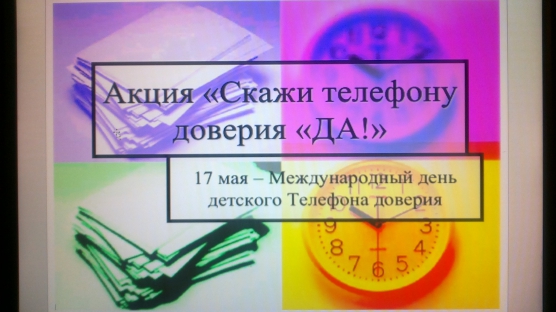 1. Первой на собрании выступила директор ДОУ:Права ребенка, являясь неотъемлемой частью прав человека, служат тем фундаментом, на котором строятся национальные системы воспитания и образования в любой стране мира.В статье 18 (п. 1) закона "Об образовании" указано, что родители являются первыми педагогами, которые обязаны заложить основы физического, нравственного интеллектуального развития ребенка в раннем и дошкольном возрасте. Способы воспитания должны исключать пренебрежительное, жестокое, грубое, унижающее человеческое достоинство обращение, оскорбление или эксплуатацию.С 1 января 1997 г. в Российской Федерации была введена уголовная ответственность родителей за неисполнение или ненадлежащее исполнение обязанностей по воспитанию детей. В том случае, если родители жестоко обращаются с ребенком, они должны нести наказание в соответствии со ст. 156 Уголовного кодекса.Право ребенка на защиту своих законных интересов закреплено в ст. 56 Семейного кодекса. Должностные лица и граждане, которым известно об угрозе жизни или здоровью ребенка или о нарушениях его законных интересов, должны сообщить об этом в органы опеки и попечительства по месту фактического нахождения ребенка. Для проверки сообщений представители этого органа (с привлечением в необходимых случаях сотрудников милиции) наделены правом посещения таких семей с последующим принятием решений.В соответствии с законодательством Российской Федерации ответственность за работу по воспитанию, образованию, охране здоровья, социальной защите и социальному обслуживанию ребенка также несут педагогические, медицинские, социальные работники, психологи и другие специалисты (п. 3 ст. 7 Федерального закона от 24 июля1998 Г. N_ 124-ФЗ "Об основных гарантиях прав ребенка в Российской Федерации") .2. По второму вопросу выступила методист ДОУ. Сначала она объявила результаты анкетирования, потом подвела родителей к теме собрания.3. Затем выступила тьютор ДОО Жестокое обращение с ребёнком.*Проблемные" родители - не вина ребенка, а его беда и несчастье. Жестокое обращение с детьми - это не только побои, нанесение ран, сексуальные домогательства и другие способы, которыми взрослые люди калечат тело ребенка. Это - унижение, издевательства, различные формы пренебрежения, которые ранят детскую душу.Пренебрежение может выражаться в том, что родители не обеспечивают ребенку необходимое количество пищи, одежды, сна, гигиенического ухода. Кроме того, пренебрежение проявляется в недостатке со стороны родителей уважения, внимания, ласки, тепла.Жестокое обращение с детьми формирует людей социально дезадаптированных, не умеющих создавать семью, быть хорошими родителями. Опасным социальным последствием насилия является дальнейшее воспроизводство жестокости.Нарушению прав ребенка могут способствовать следующие факторы риска:• неполные и многодетные семьи, семьи с приемными детьми, с наличием отчимов и мачех;• присутствие в семье больного алкоголизмом (наркоманией) или вернувшегося из мест лишения свободы;• безработица, финансовые трудности; постоянные супружеские конфликты;• статус беженцев, вынужденных переселенцев;• низкий уровень культуры, образования родителей, негативные семейные традиции;• нежеланный ребенок;• умственные или физические недостатки ребенка;• "трудный" ребенок.В подтверждение словам родителям был показан видеоролик*Что такое телефон доверия.Что же такое телефон доверия?Данная социальная услуга предоставляет возможность быть выслушанным и понятым.«Телефоны доверия» бывают разные:- специализированные (для детей и подростков, для страдающих наркотической или алкогольной зависимостью, «телефоны доверия» для женщин, переживающих насилие в семье и т. д.) ;- кризисные (консультанты работают с людьми, находящимися в состоянии острого переживания горя, травмы) ;- просто «горячие линии». Здесь дадут шанс выговориться, сформулировать проблему. Возможно, снабдят полезными контактами.Кто берет трубку телефона?В большинстве случаев вам ответит психолог. Реже – юрист, психиатр, социальный работник. Это подготовленные консультанты: профессионалы или волонтеры, прошедшие специальное обучение и стажировку.На специализированных «телефонах доверия», как правило, работают люди, не понаслышке знающие о бедах, с которыми им звонят. У консультантов есть ряд твердых профессиональных принципов: они принимают звонящего человека таким, какой он есть; они не оценивают и не критикуют, но всегда готовы помочь по-другому взглянуть на ситуацию.Они не дают советов и рецептов, но поддерживают абонента в его поиске выхода из критической ситуации.О чем говорить?Чаще всего люди обращаются по поводу отношений в семье. Вторая по числу звонков тема – вопросы психического и физического здоровья. На третьем месте – звонки от детей, подвергающихся жестокому обращению со стороны родных, старших ребят.Часто обращаются женщины, переживающие домашнее насилие, у которых нет близких, готовых спрятать, укрыть. Консультанты готовы дать адрес специального убежища.Какая польза от телефона доверия?Что вы получаете, набрав заветный номер?- Первое и самое главное – живой голос в телефонной трубке и уши, готовые тебя выслушать. Человек на том конце провода готов ждать, пока иссякнут ваши слезы; верит, что ты справишься;- «Телефон доверия» имеет базу контактов – от номера детской «Скорой помощи» до адреса ближайшего к вашему дому наркодиспансера.- Ваше обращение остается анонимным ;- Это быстрая помощь здесь и сейчас, когда нет возможности искать психолога для личной консультации.Данный телефон предназначен не только для детей, но и для взрослых.В конце был показан ещё один ролик-социальная реклама "Помоги поверить в себя", после просмотра которого, мы вместе с родителями обсудили его.4. Далее выступил участковый, который рассказал случаи из практики. Призвал родителей к тому, что, если они видят и знают семьи, где дети подвергаются жестокому обращению, то нужно своевременно обращаться в правоохранительные органы и не отмалчиваться.5. Заканчивала наше собрание психолог, которая углублено поведала об особенностях детской организации, о том как нужно правильно общаться, наказывать детей. Наказание должно быть грамотным на 4 похвалы всего одно наказание и многое другое, очень познавательное для родителей. В конце своего выступления психолог тоже показала видеоролик, который подытожил всё вышесказанное.В конце родительского собрания, всем были розданы памятки и визитки телефона доверия.